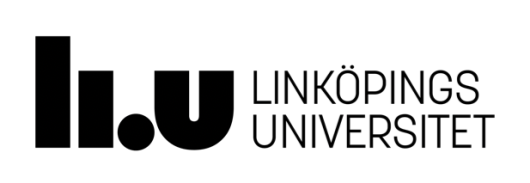 IKOS Teachers’ Programme English 1-30hp, 91EN13, 92EN13 Reading List Spring 2024Make sure that you read through the entire list. Compulsory literature is highlighted in bold. The literature has been ordered through Bokakademin in Kårallen on Campus Valla.  LANGUAGE STUDIES AND WRITTEN PROFICIENCY Estling Vannestål, Maria. A University Grammar of English with a Swedish Perspective,      2nd ed. Studentlitteratur, 2015. ISBN: 9789144104997 Additional material is supplied by the Department, most often on Lisam.  Bailey, Stephen. Academic Writing: A Handbook for International Students. 5th ed.        Routledge, 2018. ISBN: 9781138048744. Additional material is supplied by the Department, most often on Lisam.  Referencing Guide the MLA parenthetical reference system at Purdue Online Writing Lab, Purdue University: https://owl.purdue.edu/owl/research_and_citation/mla_style/mla_style_introduction.html For Language Theses  Deane, M. Coventry University Harvard Reference Style Guide. Unpublished booklet. Coventry: Coventry University, Sept 2015. Accessed 7 December 2018.  https://www.coventry.ac.uk/Documents/Lanchester%20Library/Guide%20to%20Referencing%20in%20Harvard%20Style%20Version%204.0%20September%202017.pdf Reference Literature Aijmer, Karin and Margareta Olsson. Handbok i talad engelska. Lund: Studentlitteratur, 1990.  Biber, Douglas, Susan Conrad and Geoffrey Leech. Longman Student Grammar of Spoken and Written English. Longman, 2003.  Biber, Douglas, Susan Conrad and Geoffrey Leech. Longman Student Grammar of Spoken and Written English. Workbook. Longman, 2004.  Collins Cobuild English Guides. Vol 1. Prepositions. Harper Collins, 1999.  Collins Cobuild English Guides. Vol 2. Word Formation. Harper Collins, 1999.  Foley, Mark & Diane Hall. MyGrammarLab. Harlow: Pearson, 2012.  Frykman, Erik och Göran Kjellmer. Engelskt ordbruk. Stockholm: Esselte Studium,1983.  Hacker, Diana and Nancy Sommers. The Bedford Handbook. 8th ed. Boston: Bedford/S:t Martins, 2010.  Hargevik, Stieg. Engelska prepositionsövningar. Lund: Studentlitteratur, 1990.  Hargevik, Stieg & Michael Stevens. English Synonyms and False Friends. Lund: Liber, 1978.  Hewings, Martin. Advanced Grammar in Use. Cambridge UP, 1999 or later. Huddleston, Rodney and Geoffrey K. Pullum. A Student’s Introduction to English Grammar. Cambridge: Cambridge UP, 2005.  Hübinette, Lars and Bengt Odenstedt. Ord och inga visor: 2000 svenska idiom i engelsk översättning. Lund: Studentlitteratur, 1988.  Ljung, Magnus and Sölve Ohlander. Gleerups Engelska Grammatik. Stockholm: Gleerups, 2001.  Ljung, Magnus and Sölve Ohlander: Gleerups Engelska Grammatik. Övningsbok (svårare version). Stockholm: Gleerups, 2001.  Ljung, Magnus and Sölve Ohlander. Gleerups Engelska Grammatik. Facit till Övningsbok, svårare version. Stockholm: Gleerups, 2001.  MacQueen, Donald. Using Numbers in English. Lund: Studentlitteratur, 1990.  Murphy, Raymond. English Grammar in Use. (Intermediate Level) Cambridge UP, 1994 or later.  Payne, Thomas E. Understanding English Grammar. Cambridge: Cambridge UP, 2011.  Sager, Olof and Sven-Erik Ormelius. Engelsk ordbildning. Stockholm: Esselte Studium, 1983.  Svartvik, Jan and Olof Sager. Engelsk Universitetsgrammatik. 2:a uppl. Stockholm: Liber, 2003.  Swan, Michael. Practical English Usage. 3rd ed. Oxford University Press, 2005.  Övergaard, Gerd. Triple A: English Grammar Exercises. Lund: Studentlitteratur, 1997.  Övergaard, Gerd and Marie-Louise Elliott. Catch 23: Translation Exercises. Lund: Studentlitteratur, 1989.  Övergaard, Gerd and Donald MacQueen. Suite 16. Lund: Studentlitteratur, 1995. Dictionaries Online Resources available to LiU Students with LiU account Please note that via the Library, you can gain access to Nationalencyklopedin, and there, you can gain access to Norstedts Engelska Ordbok Professionell on-line, which is just a brilliant tool. The direct link is:  https://www-ne-se.e.bibl.liu.se/ Choose “Ordböcker”. Please note that the university library gives you on-line access to The Oxford English Dictionary, with some 700,000 words in it. The direct link is http://www.oed.com.e.bibl.liu.se/ LiU-ID and password needed to log in.  Printed Dictionaries (Books) Note that while we list the most recent edition, another (older) edition can also work for dictionaries Collins Cobuild Advanced Dictionary. 9th ed. Glasgow: Harper Collins, 2018.  or  Cambridge Advanced Learner’s Dictionary of English. 4th ed. Cambridge: Cambridge University Press, 2013. (available with CD Rom)  or  Longman Dictionary of Contemporary English. 6th ed. Harlow: Pearson Longman, 2014. or  Macmillan English Dictionary for Advanced Learners. 2nd ed. Macmillan ELT, 2007. (available with CD ROM)  or  Oxford Advanced Learner’s Dictionary of Current English. 8th ed. Oxford: Oxford University Press, 2010. (available with CD ROM) Or the 9th rev. ed. Oxford: Oxford University Press, 2015.   Free Online Resources, Freely Available without LiU account Collins Cobuild Advanced Dictionary. Accessed 7 December 2023. https://www.collinsdictionary.com/ Cambridge Advanced Learner’s Dictionary. Accessed 7 December 2023.  https://dictionary.cambridge.org/ Longman Dictionary of Contemporary English. Accessed 7 December 2023. https://www.ldoceonline.com/ Merriam-Webster Online. Accessed 7 December 2023. https://www.merriam-webster.com/ Nb: This dictionary can also be downloaded to your phone- for free via Appstore or Google Play.Oxford Learner’s Dictionary of English – search online. Accessed 7 December 2023. https://www.oxfordlearnersdictionaries.com/?cc=global PRONUNCIATION Almost compulsory/Highly recommended  Johansson, Stig and Göran Rönnerdal. Introducing English Pronunciation. Studentlitteratur, 2005.  Johansson, Stig and Göran Rönnerdal. English Pronunciation: A Workbook. Studentlitteratur, 2005.   NB These two books by Johansson & Rönnerdal are published in a British version and an American one. The text is identical in both books, but the accompanying CDs with recordings of the exercises in the books are different. Choose the version that suits you. Extremely useful book to have for working on your pronunciation outside the classroom.  Reference Literature  Elert, Claes-Christian. Allmän och svensk fonetik. 8th ed. Stockholm: Norstedts, 2000.  Lundström-Holmberg, Eva och Peter af Trampe. Elementär fonetik. Lund: Studentlitteratur, 1987.  Wells, John C. Longman Pronunciation Dictionary. Longman, 1990. (For students with either British or American pronunciation) LANGUAGE STUDIES Yule, George. The Study of Language. 8th ed. Cambridge University Press,       2022. ISBN: 9781009233408. 7th edition can possibly work as well Additional photocopied material is supplied by the Department.  Reference Literature  Crystal, David. The Cambridge Encyclopedia of the English Language. 2nd ed. Cambridge: Cambridge University Press, 2005. LITERATURE Mays, Kelly. J. Ed. Norton Introduction to Literature, shorter twelfth edition. WW.        Norton, 2015. ISBN: 9780393664942 Ishiguro, Kazuo. Never Let Me Go. Faber & Faber, 2006. * Proulx, Annie. Brokeback Mountain. Scribner, 2005. * Danticat, Edwidge.  The Dew Breaker. Vintage Books, 2005.* (*If the editions of the novels above are not available, other editions are okay) DIDACTICS AND VFU Lundahl, Bo. Engelsk språkdidaktik – texter, kommunikation, språkutveckling.       5th edition. Lund: Studentlitteratur AB, 2021 ISBN: 9789144140292. Reference Literature Allison, Shaun and Andy Tharby. Making Every Lesson Count: Six Principles to Support        Great Teaching and Learning. Crown HousePublishing Ltd., 2016. ISBN: 9781845909734 Bruun, Sara. Digitala arbetssätt i klassrummet. Stockholm:       Gothia Fortbildning. 2015. ISBN: 978-91-7205-976-4 Bruun, Sara. Klassrummet möter världen. Stockholm: Gothia       Fortbildning. 2016. ISBN: 978-91-8809-972-3 Celce-Murica, Marianne. Teaching English As a Second or Foreign Language.3rd ed.  Diaz, Patricia. Att arbeta formativt med digitala verktyg. Lund: Studentlitteratur. 2014. ISBN: 978-91-      44-09505-9 Dudeney, G. Hockly,N. Pegrum, M. Digital Literacies. Harlow: Pearson Education. 2013. ISBN: 978-      1- 4082-9689-9 Estling Vannestål, Maria. Engelska för yngre åldrar. Lund: Studentlitteratur,  2010.      ISBN: 978-91-44-05531-2 Europarådet ” Common European Framework of Reference for Languages”       http://www.coe.int/t/dg4/linguistic/cadre1_en.asp Lightbown, Patsy M & Nina Spada. How Languages Are Learned. (Oxford Handbook for Language Teachers). Oxford: Oxford UP, 2013. ISBN: 9780194541268 Linnér, Bengt och Katarina Lundin. Klassrummens många språk – att förhålla sig till elevers språkbruk. Lund: Studentlitteratur, 2011. ISBN: 978-91-44-07163-3 Lundahl, Christian. Bedömning för lärande. Nordstedts, 2011. ISBN: 9789113026831 Harmer, Jeremy. How to Teach English. Longman, 1997. ISBN: 9780582287968 Sandström, Karyn. Kidworthy Works. Lund: Studentlitteratur, 2011. ISBN: 978-91-44-04845-1 Skolverket ” Gemensam europeisk referensram för språk” http://www.skolverket.se/om-skolverket/visa-enskild-publikation?_xurl_=http%3A%2F%2Fwww5.skolverket.se%2Fwtpub%2Fws%2Fskolbok%2Fwpubext%2Ftrycksak%2FRecord%3Fk%3D2144 Tornberg, Ulrika. Språkdidaktik. 4 uppl. Malmö: Gleerups, 2009. ISBN: 9789140668318 Tornberg, Ulrika et. al. Språkdidaktiska perspektiv. Stockholm: Liber, 2009. For Cultural Studies Presentations in didactics, these may be of interest: MacQueen, Donald. Window on the United States. 6th ed. Studentlitteratur, 2017.       ISBN: 9789144083667. McCormick, John. Contemporary Britain. 4th ed. Palgrave MacMillan, 2018. ISBN:           9781137576781.  Oakland, John. British Civilization – An Introduction. 8th ed. Abingdon: Routledge, 2016. PEDAGOGICAL GRAMMAR Smitterberg, Erik. Spotting the Error. Studentlitteratur, 2007. ISBN: 9789144036120Ellis, R. (2006). “Current issues in the teaching of grammar: An SLA perspective”. TESOL Quarterly, 40(1): 83–107. [Available via the university library].Other selected materials will be made available by the instructor on the relevant LISAM course room.     ISBN:: 9781111351694 